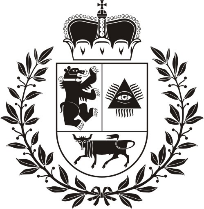 Šiaulių miesto savivaldybės tarybaSPRENDIMASdĖL PRIĖMIMO Į Šiaulių miesto savivaldybės bendrojougdymo mokyklAS tvarkos aprašo patvirtinimo2019 m. gruodžio 12 d. Nr. T-457ŠiauliaiVadovaudamasi Lietuvos Respublikos vietos savivaldos įstatymo 6 straipsnio 5 punktu, 18 straipsnio 1 dalimi, Lietuvos Respublikos švietimo įstatymo 29 straipsnio 2 punktu, Mokyklų, vykdančių formaliojo švietimo programas, tinklo kūrimo taisyklėmis, patvirtintomis Lietuvos Respublikos Vyriausybės 2011 m. birželio 29 d. nutarimu Nr. 768 „Dėl Mokyklų, vykdančių formaliojo švietimo programas, tinklo kūrimo taisyklių pavirtinimo“, atsižvelgdama į Priėmimo į valstybinę ir savivaldybės bendrojo ugdymo mokyklą, profesinio mokymo įstaigą bendrųjų kriterijų sąrašą, patvirtintą Lietuvos Respublikos švietimo ir mokslo ministro 2011 m. liepos 20 d. įsakymu Nr. V-1369 „Dėl švietimo ir mokslo ministro 2004 m. birželio 25 įsakymo Nr. ISAK-1019 „Dėl Priėmimo į valstybinę ir savivaldybės bendrojo lavinimo, profesinio mokymo įstaigą bendrųjų kriterijų sąrašo patvirtinimo“ pakeitimo“, Šiaulių miesto savivaldybės taryba n u s p r e n d ž i a:1. Patvirtinti Priėmimo į Šiaulių miesto savivaldybės bendrojo ugdymo mokyklas tvarkos  aprašą (pridedama).2. Pripažinti netekusiu galios Šiaulių miesto savivaldybės tarybos 2016 m. gruodžio 1 d. sprendimą Nr. T-404 „Dėl Priėmimo į Šiaulių miesto savivaldybės bendrojo ugdymo mokyklas tvarkos  aprašo patvirtinimo“ su visais pakeitimais ir papildymais.Savivaldybės meras					   Artūras VisockaspatvirtintaŠiaulių miesto savivaldybės tarybos2019 m. gruodžio 12 d. sprendimu Nr. T-457Priėmimo į šiaulių miesto Savivaldybės bendrojo ugdymomokyklas tvarkos aprašasI skyriusBendrosios nuostatos1. Priėmimo į Šiaulių miesto savivaldybės bendrojo ugdymo mokyklas tvarkos aprašas (toliau – Aprašas) reglamentuoja asmenų priėmimo mokytis pagal pradinio, pagrindinio, vidurinio ugdymo programas tvarką, nustato priėmimo į Šiaulių miesto savivaldybės bendrojo ugdymo mokyklas kriterijus, prašymų pateikimo terminus ir priimamųjų sąrašų sudarymą, priėmimą į laisvas vietas, priėmimą į jaunimo, suaugusiųjų, sporto mokyklas ir mokyklas, skirtas specialiųjų ugdymosi poreikių turintiems mokiniams (toliau – specialioji mokykla), priėmimo į mokyklą įforminimą, informavimą apie klasių formavimą ir mokinių priėmimą, priėmimo į mokyklą priežiūrą ir atsakomybę.2. Apraše išvardyti terminai skaičiuojami kalendorinėmis dienomis imtinai. Jeigu termino ribinė diena yra ne darbo diena, termino pradžios ir pabaigos diena laikoma kita darbo diena po poilsio dienos.3. Apraše vartojamos sąvokos:3.1. mokykla – švietimo įstaiga, kurios pagrindinė veikla yra ugdymas pagal formaliojo švietimo bendrojo ugdymo programas (išskyrus jaunimo, suaugusiųjų, sporto mokyklas ir specialiąsias mokyklas);3.2. mokyklos aptarnaujama teritorija – teritorija, iš kurios vaikai / mokiniai į mokyklą priimami pirmumo teise; 3.3. laisva vieta – ne vėliau, kaip iki einamųjų metų rugsėjo 1 d. likusi neužpildyta mokymosi vieta iki Šiaulių miesto savivaldybės (toliau – Savivaldybė) tarybos nustatyto mokykloms kiekvienos klasės klasių ir mokinių skaičiaus, kai priimti visi asmenys iš mokyklai priskirtos aptarnavimo teritorijos;3.4. naujai formuojamos klasės – kasmet sudaromos 1, 5, I ir III gimnazijos klasės;3.5. pradinio ugdymo programa – ketverių metų ugdymo programa, vykdoma 1–4 klasėse;3.6. pagrindinio ugdymo programa – šešerių metų (5–10 klasės) ugdymo programa, apimanti dvi pagrindinio ugdymo turinio dalis: I dalis – ketverių metų, vykdoma 5–8 klasėse, II dalis – dvejų metų, vykdoma 9–10 arba gimnazijos I–II klasėse;3.7. vidurinio ugdymo programa – dvejų metų ugdymo programa, vykdoma 11–12 arba gimnazijos III–IV klasėse;3.8. tarptautinio bakalaureato diplomo programa – dvejų metų (11–12 arba gimnazijos III–IV klasės) tarptautinė ugdymo programa, įgyvendinama anglų kalba;3.9. aukštesniojo lygmens bendrojo ugdymo programa – ugdymo programa, vykdoma pabaigus prieš tai vykdytą formaliojo ugdymo programą;3.10. jungtinė klasė – klasė, sudaryta iš dviejų arba trijų klasių, kurioje mokomasi pagal skirtingo lygio programą;3.11. parengiamoji klasė – klasė, formuojama specialiojoje mokykloje, skirtoje kalbėjimo ir kalbos sutrikimų turintiems vaikams, besimokantiems pagal pradinio ugdymo programą.4. Aprašas skelbiamas Savivaldybės ir mokyklos interneto svetainėje, Teisės aktų registre.5. Mokykla supažindina mokinius, tėvus (globėjus, rūpintojus) su Aprašu.II skyriusPRIĖMIMO Į MokyklAS KRITERIJAI6. Į mokyklą pirmumo teise priimamas asmuo, gyvenantis tai mokyklai priskirtoje aptarnavimo teritorijoje. Aptarnaujama teritorija mokyklai priskiriama Savivaldybės tarybos sprendimu.7. Tėvams (globėjams, rūpintojams) ir vaikui pageidaujant mokytis gyvenamajai vietai nepriskirtoje mokykloje, vaikas priimamas tuo atveju, jei toje mokykloje yra laisvų vietų.8. Kasmet iki einamųjų metų kovo 31 d. Savivaldybės taryba nustato mokykloms kiekvienos klasės klasių skaičių ir mokinių skaičių jose kitiems mokslo metams. Jei sudaromos jungtinės klasės, tai nustatoma, iš kokių klasių sudaroma jungtinė klasė, ir nurodomas kiekvienos klasės mokinių skaičius. Iki einamųjų metų rugsėjo 1 d. klasių ir mokinių skaičius patikslinamas:8.1. jeigu iki einamųjų metų gegužės 1 d. mokykla gauna daugiau prašymų dėl mokyklos aptarnaujamoje teritorijoje gyvenančių vaikų priėmimo, nei buvo nustatytas iki kovo 31 d., mokyklos direktorius dėl klasių ir (ar) mokinių skaičiaus didinimo raštu kreipiasi į Savivaldybės administracijos Žmonių gerovės ir ugdymo departamento Švietimo skyrių (toliau – Švietimo skyrius) ir pateikia į atitinkamas klases pretenduojančių mokinių sąrašą. Švietimo skyrius ne vėliau kaip per 10 darbo dienų pretendentų duomenis palygina su Gyventojų registro duomenimis dėl atitikties Aprašo 20.1 ir 20.3 papunkčių reikalavimams. Jei mokyklos prašymas yra pagrįstas, klasių ir (ar) mokinių skaičius mokyklai didinamas Savivaldybės tarybos sprendimu; 8.2. jeigu mokykla nesurenka nustatyto mokinių skaičiaus ir nesudaro patvirtinto klasių skaičiaus, Savivaldybės tarybos sprendimu mokinių ir (ar) klasių skaičius mažinamas.9. Mokiniai, atvykę po rugsėjo 1 d. iš kitų savivaldybių, ir mokiniai, baigę užsienio valstybės ar tarptautinės organizacijos pradinio, pagrindinio, vidurinio ugdymo programos dalį ar pradinio, pagrindinio ugdymo programą, priimami į mokyklą, kurios aptarnaujamoje teritorijoje gyvena, jeigu atitinkamose klasėse nebus viršijamas Lietuvos Respublikos Vyriausybės nutarimu nustatytas didžiausias mokinių skaičius klasėse. Jei priskirtoje mokykloje nėra vietų, tos mokyklos direktorius ar jo įgaliotas asmuo nusiunčia mokinį į artimiausią tą pačią programą vykdančią mokyklą, kurioje yra vietų. 10. Mokiniai, atvykę po rugsėjo 1 d. ne iš mokyklos aptarnaujamos teritorijos ar ketinantys keisti mokyklą, priimami į mokyklas, kurių mokinių skaičius konkrečiose klasėse neviršija Savivaldybės tarybos nustatyto mokykloms kiekvienos klasės mokinių skaičiaus.11. Užsieniečiai ir Lietuvos Respublikos piliečiai, atvykę ar grįžę gyventi ir dirbti  Lietuvos Respublikoje, ir jų vaikai, nemokantys arba menkai mokantys lietuvių kalbą, ugdomi išlyginamosiose klasėse ir išlyginamosiose mobiliosiose grupėse, kuriose mokoma lietuvių kalbos ir parengiama mokytis pagal bendrąsias ugdymo programas. Išlyginamosios lietuvių kalbos klasės ir išlyginamosios mobiliosios grupės formuojamos tose mokyklose, kurioms ši teisė suteikta Savivaldybės tarybos sprendimu.12. Atvykę mokiniai, baigusieji užsienio valstybės ar tarptautinės organizacijos pradinio, pagrindinio, vidurinio ugdymo programos dalį ar pradinio, pagrindinio ugdymo programą, priimami bendra tvarka, t. y. vadovaujantis Aprašu.III skyriusPRIĖMIMAS MOKYTIS PAGAL PRADINIO, PAGRINDINIO, VIDURINIO UGDYMO PROGRAMAS13. Asmenys mokytis pagal pradinio, pagrindinio, vidurinio ugdymo programas priimami vadovaujantis Lietuvos Respublikos švietimo, mokslo ir sporto ministro patvirtintu Nuosekliojo mokymosi pagal bendrojo ugdymo programas tvarkos aprašu. Priėmimą į mokyklą vykdo mokyklos direktorius ir priėmimo komisija. 14. Priėmimas į 1 klasę:14.1. mokytis į 1 klasę priimami vaikai, kuriems kalendoriniais metais sueina 7 metai; 14.2. mokytis į 1 klasę vaikai priimami vienais metais anksčiau, kai vaikas tėvų (globėjų) sprendimu buvo ugdomas pagal priešmokyklinio ugdymo programą.15. Priimant mokinius į specializuoto ugdymo krypties programas vykdančias mokyklas, vykdomi specialiųjų ir bendrųjų gebėjimų patikrinimai:15.1. Didždvario gimnazijoje – į tarptautinio bakalaureato diplomo programos klases;15.2. „Juventos“ progimnazijoje – į muzikinio ugdymo krypties klases;15.3. Gegužių progimnazijoje – į dailės ugdymo krypties klases;15.4. Jovaro progimnazijoje – į choreografinio ugdymo krypties klases.16. Mokinių priėmimo sąlygas, suderintas su Švietimo skyriumi, į naujai formuojamas klases, vadovaujantis Aprašo 15.1–15.4 papunkčiais, minėtų mokyklų direktoriai ar jų įgalioti asmenys paskelbia iki einamųjų metų kovo 1 d. Apie priėmimą (nepriėmimą) į mokyklą prašymus pateikusieji tėvai (globėjai, rūpintojai) informuojami prašyme nurodytu telefonu ar el. paštu ne vėliau kaip iki einamųjų metų gegužės 1 d.17. Į tarptautinio bakalaureato diplomo klases konkurso tvarka priimami mokiniai, įgiję pagrindinį išsilavinimą Lietuvos Respublikos arba užsienio šalių mokyklose. Be konkurso į tarptautinio bakalaureato klases priimami mokiniai, baigę tarptautinio bakalaureato pagrindinio ugdymo programą (IB Middle Years programme) ir turintys pažymėjimą (IB Middle Years Certificate).IV skyriusPRAŠYMŲ DĖL PRIĖMIMO Į NAUJAI FORMUOJAMAS KLASES PATEIKIMO TERMINAI IR PRIIMAMŲJŲ SĄRAŠŲ SUDARYMAS18. Nuo einamųjų metų kovo 1 d. priimami prašymai į naujai formuojamas klases.19. Ne vėliau kaip iki einamųjų metų gegužės 10 d. mokykla parengia preliminarų priimamų į naujai formuojamas klases vaikų (mokinių) sąrašą (toliau – preliminarus priimamųjų sąrašas) pagal iki einamųjų metų gegužės 1 d. gautus prašymus bei mokyklai nustatytus klasių ir mokinių skaičius. Preliminariame priimamųjų sąraše nurodomi numatomi priimti ir nepriimami prašymus pateikę vaikai / mokiniai.20. Pirmumo teise į preliminarų priimamųjų sąrašą įtraukiami vaikai (mokiniai), kurie:20.1. gyvena mokyklos aptarnaujamoje teritorijoje. Asmenys, nurodę mokykloms skirtingus gyvenamosios vietos adresus, mokyklos prašymu turi pateikti gyvenamosios vietos deklaravimo pažymą;20.2. mokosi toje pačioje mokykloje ir ketina tęsti mokymąsi pagal aukštesnę ugdymo programą;20.3. gyvena nuomojamame būste mokyklos aptarnaujamoje teritorijoje (pateikus nuomos sutarties, įregistruotos Nekilnojamojo turto registre, kopiją).21. Asmenys, nurodyti Aprašo 20.1–20.3 papunkčiuose, nepateikę prašymo iki einamųjų metų balandžio 30 d., netenka pirmumo teisės. Jie gali būti priimami vadovaujantis Aprašo 27-28 punktais į laisvas vietas.22. Vaikų (mokinių) tėvus (globėjus, rūpintojus), pateikusius prašymus iki einamųjų metų gegužės 1 d., apie numatomą vaikų (mokinių) priėmimą (nepriėmimą) pagal preliminarų priimamųjų sąrašą mokyklos direktorius ar jo įgaliotas asmuo informuoja ne vėliau kaip iki einamųjų metų gegužės 20 d.23. Nuo einamųjų metų gegužės 20 d. preliminarus priimamųjų sąrašas koreguojamas ir apie jį informuojami į sąrašą įtrauktų vaikų (mokinių) tėvai (globėjai, rūpintojai) ne vėliau kaip iki einamųjų metų birželio 1 d., jeigu:23.1. mokykla iki einamųjų metų balandžio 30 d. iš Aprašo 20.1 ir 20.3 papunkčiuose nurodytų asmenų gauna daugiau prašymų, nei buvo nustatytas mokinių skaičius klasėje;23.2. Aprašo 20.1–20.3 papunkčiuose nurodyti asmenys pateikė prašymus į kelias mokyklas;23.3. asmenys pateikė prašymus į kelias mokyklas.24. Po atrankos į laisvas vietas, vadovaujantis Aprašo 27–28 punktais, ne vėliau kaip iki einamųjų metų birželio 20 d. mokyklos, gavusios daugiau prašymų, nei Savivaldybės tarybos sprendimu buvo nustatytas klasių ir mokinių skaičius konkrečiose klasėse, užbaigia klasių formavimą ir sudaro galutinį priimamųjų į naujai formuojamas klases vaikų (mokinių) sąrašą (toliau – galutinis priimamųjų sąrašas). Apie į galutinį priimamųjų sąrašą įtrauktus (neįtrauktus) vaikus (mokinius) mokyklos direktorius ar jo įgaliotas asmuo informuoja prašymus pateikusių vaikų (mokinių) tėvus (globėjus, rūpintojus).25. Jeigu iki einamųjų metų rugpjūčio 20 d. mokykla iš gautų prašymų negali suformuoti klasės (-ių) su mažiausiu sąlyginės klasės mokinių skaičiumi, nustatytu Lietuvos Respublikos Vyriausybės nutarimu, mokyklos direktorius ar jo įgaliotas asmuo informuoja Švietimo skyrių ir prašymus pateikusių vaikų (mokinių) tėvus (globėjus, rūpintojus) dėl konkrečios klasės neformavimo ir nusiunčia nepriimamus vaikus (mokinius) į kitas mokyklas. 26. Apie į preliminarų ir galutinį priimamųjų sąrašą įtrauktus (neįtrauktus) vaikus (mokinius) mokyklos direktorius ar jo įgaliotas asmuo informuoja prašymus dėl priėmimo į mokyklą pateikusių vaikų (mokinių) tėvus (globėjus, rūpintojus) prašyme nurodytu telefonu ar el. paštu.V skyriusPRIĖMIMAS Į LAISVAS VIETAS27. Pirmumo teise į laisvas vietas (eilės tvarka) priimami:27.1. asmenys, dėl įgimtų ar įgytų sutrikimų turintys specialiųjų ugdymosi poreikių;27.2. mokykloje jau besimokančių mokinių broliai ir seserys;27.3. arčiausiai mokyklos gyvenantys asmenys;27.4. asmenys, pageidaujantys mokytis pagal vidurinio ugdymo programą, atsižvelgiant į jų pageidavimą tęsti dalykų, dalykų modulių, kurių buvo pradėję mokytis pagal pagrindinio ugdymo programos antrąją dalį, mokymąsi ir mokymosi pasiekimus (pagrindinio ugdymo pasiekimų patikrinimo įvertinimus, metinius įvertinimus, atliktus projektinius darbus, mokinio sukauptą darbų aplanką ar kitus mokymosi pasiekimų vertinimus).28. Jei, priėmus mokinius pagal Aprašo 27 punktą, lieka laisvų vietų, o prašymų yra daugiau, nei mokykla gali priimti vaikų (mokinių), mokykla nustato ir viešai paskelbia mokinių atrankos sąlygas, kurias suderina su Švietimo skyriumi, ir ne vėliau kaip iki birželio 10 d. vaikų (mokinių) tėvus (globėjus, rūpintojus) informuoja apie atrankos rezultatus. VI skyriusPRIĖMIMAS Į JAUNIMO, SUAUGUSIŲJŲ, SPORTO MOKYKLAS IR MOKYKLAS, SKIRTAS SPECIALIŲJŲ UGDYMOSI POREIKIŲ TURINTIEMS MOKINIAMS29. Į Jaunimo mokyklą mokytis pagal pagrindinio ugdymo programą priimami 12–17 metų mokiniai, stokojantys mokymosi motyvacijos, socialinių įgūdžių, turintys mokymosi sunkumų, linkę į praktinę veiklą.30. Į Suaugusiųjų mokyklą priimami 18 metų amžiaus ir vyresni asmenys, apsisprendę tęsti nutrauktą mokymąsi, 16–17 metų dirbantys jaunuoliai, nepilnamečiai, negalintys tęsti mokymosi pagal bendrojo ugdymo programą dėl nėštumo ir gimdymo atostogų ar vaiko auginimo.31. Į Suaugusiųjų mokyklos Tardymo izoliatoriaus skyrių priimami nepilnamečiai ir suaugusieji, kuriems laikinai atimta ar apribota laisvė, gavę Tardymo izoliatoriaus vadovo leidimą.32. Į Sporto gimnaziją iš visos šalies konkurso tvarka priimami sporto medicinos centro išvadą, leidžiančią mokytis sporto mokykloje ar sporto gimnazijoje, gavę mokiniai, pasiekę pagal sportininko užimtą vietą arba pasiektą rezultatą varžybose meistriškumo pakopų rodiklius, nustatytus Sportinio ugdymo organizavimo rekomendacijų, patvirtintų Lietuvos Respublikos švietimo, mokslo ir sporto ministro 2019 m. rugsėjo 4 d. įsakymu Nr. V-976 „Dėl Sportinio ugdymo organizavimo rekomendacijų tvirtinimo“, 1 priede arba viršiję Lietuvos moksleivių EUROFITO testų rodiklius. Konkurso tvarką, suderintą su Švietimo skyriumi, iki einamųjų metų kovo 1 d. gimnazijos direktorius tvirtina ir paskelbia mokyklos interneto svetainėje.33. Į specialiąją mokyklą, skirtą mokiniams iš visos šalies, dėl įgimtų ar įgytų sutrikimų turintiems didelių ar labai didelių specialiųjų ugdymosi poreikių, priimami asmenys iki 21 metų.34. Į specialiąją mokyklą vaikas (mokinys) priimamas pagal pedagoginės psichologinės tarnybos pažymoje nustatytą specialiųjų ugdymosi poreikių lygį ir specialiosios mokyklos nuostatuose reglamentuotą paskirtį.35. Į specialiosios mokyklos, skirtos kalbėjimo ir kalbos sutrikimų turintiems vaikams, į parengiamąją klasę vaikai priimami nuo 7 metų, dėl to pradinio ugdymo programai numatomi papildomi privalomo ugdymo metai. 36. Kasmet iki einamųjų metų kovo 31 d. Savivaldybės taryba nustato jaunimo, suaugusiųjų mokyklos ir jos skyriaus, specialiųjų mokyklų kiekvienos klasės klasių skaičių ir mokinių skaičių jose kitiems mokslo metams. 37. Aprašo 29–31, 33 punktuose nurodytų mokyklų klasių skaičius tikslinamas visus mokslo metus. Jeigu pagal gautus po rugsėjo 1 d. prašymus Savivaldybės tarybos nustatytose klasėse būtų viršijamas Lietuvos Respublikos Vyriausybės nutarimu nustatytas didžiausias mokinių skaičius klasėse, klasių ir mokinių skaičiaus pakeitimo klausimas sprendžiamas Savivaldybės tarybos sprendimu.38. Sporto gimnazijai klasių ir mokinių skaičių Savivaldybės taryba nustato ne vėliau, kaip iki einamųjų metų gegužės 10 d., suderinusi su Lietuvos Respublikos švietimo, mokslo ir sporto ministerija. 39. Prašymai į Aprašo 29–33 punktuose nurodytose mokyklose formuojamas klases priimami nuo einamųjų metų kovo 1 d.VII skyriusPRIĖMIMO Į MOKYKLĄ ĮFORMINIMAS40. Priimant vaiką į mokyklą, turi būti patikrinta jo sveikata Lietuvos Respublikos sveikatos apsaugos ministro nustatyta tvarka ir švietimo įstaigai pateikti šie dokumentai:40.1. prašymas (už vaiką iki 14 metų pateikia tėvai (globėjai), nuo 14 metų pateikia vaikas, turintis tėvų (rūpintojų) raštišką sutikimą). Jeigu mokykla numato prašymų pateikimą popieriniu ir elektroniniu būdu, turi nustatyti ir užtikrinti vienodą prašymų pateikimo pradžios laiką;40.2. vaiko tapatybę patvirtinantis dokumentas. 41. Dėl priėmimo į specialiąsias mokyklas tėvai (globėjai, rūpintojai) papildomai pateikia pedagoginės psichologinės tarnybos pažymą dėl specialiųjų ugdymosi poreikių pirminio (pakartotinio) įvertinimo, pažymą dėl specialiojo ugdymosi ir (ar) švietimo pagalbos skyrimo ir pažymą apie deklaruotą gyvenamąją vietą.42. Iš kitų mokyklų atvykę mokiniai papildomai pateikia vieną iš šių dokumentų: 42.1. įgyto išsilavinimo pažymėjimą;42.2. mokymosi pasiekimų pažymėjimą;42.3. pažymą apie mokymosi pasiekimus ankstesnėje mokykloje.43. Asmuo, baigęs užsienio valstybės ar tarptautinės organizacijos ugdymo programą ar jos dalį ir neturintis mokymosi pasiekimų įteisinančio dokumento, priimamas mokytis pagal mokyklos atstovų pokalbio metu su tėvais (globėjais, rūpintojais), pačiu mokiniu surinktus duomenis.44. Prašymas ir kiti su priėmimu susiję dokumentai registruojami Mokinių tėvų (Mokinių (suaugusiųjų mokykloje ir jos skyriuje) prašymų registre pateikimo metu. 45. Asmens priėmimas mokytis įforminamas mokymo sutartimi:45.1. abu sutarties egzempliorius pasirašo mokyklos direktorius ir prašymo pateikėjas;45.2. mokymo sutartis su kiekvienu atvykusiu nauju ir tos mokyklos mokiniu, pradedančiu mokytis pagal aukštesnę ugdymo programą, sudaroma jo mokymosi pagal tą ugdymo programą laikotarpiui;45.3. mokymo sutartis registruojama Mokymo sutarčių registre.46. Sudarius mokymo sutartį, asmuo įtraukiamas į mokyklos Mokinių registrą.47. Asmenų paskirstymas į klases įforminamas mokyklos direktoriaus įsakymu.VIII skyriusINFORMAVIMAS APIE klasių formavimą ir MOKINIŲ priėmimą48. Mokyklos direktorius kasmet iki einamųjų metų kovo 1 d. mokyklos interneto svetainėje paskelbia prašymų ir kitų pateikiamų dokumentų priėmimo vietą ir laiką (pradžią ir pabaigą), atsakingus asmenis, reikalingų pateikti dokumentų sąrašą, mokinių priėmimo komisijos sudėtį ir jos veiklos reglamentą. 49. Mokyklos direktorius ar jo įgaliotas asmuo Švietimo skyriaus nustatyta tvarka teikia informaciją apie klasių formavimą ir mokinių priėmimą.50. Švietimo skyriaus vedėjo paskirti asmenys analizuoja mokyklų pateiktus duomenis ir su jų rezultatais žodžiu ar raštu supažindina mokyklos direktorių ar jo įgaliotą asmenį.IX skyriusBaigiamosios nuostatos51. Aktualiems, Apraše nenumatytiems atvejams dėl priėmimo į mokyklą nagrinėti sudaroma Apraše nenumatytų atvejų komisija iš Savivaldybės tarybos narių ir mokyklų atstovų. Komisijos sudėtį ir jos darbo reglamentą tvirtina Savivaldybės taryba.52. Priėmimo į mokyklas priežiūrą vykdo Švietimo skyrius.53. Už priėmimą į mokyklą atsako mokyklos direktorius Lietuvos Respublikos teisės aktų nustatyta tvarka.54. Aprašas keičiamas, stabdomas jo galiojimas ar jis pripažįstamas netekusiu galios Savivaldybės tarybos sprendimu.55. Tai, kas nereglamentuota Apraše, sprendžiama taip, kaip numatyta Lietuvos Respublikos teisės aktuose.__________________________________